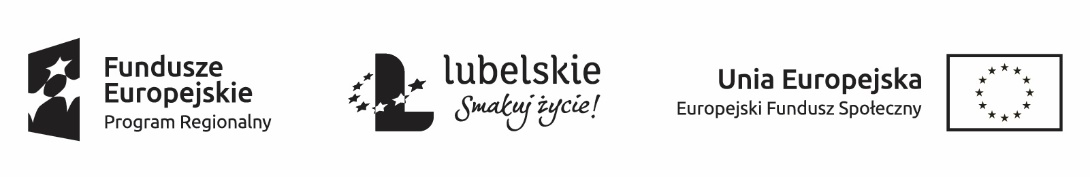 ZAPYTANIE OFERTOWE nr 8/ST/2018 z dnia 19 listopada 2018 r. dotyczące dostawy nowych środków trwałych: sprzętów AGD i sprzętów elektronicznych w ramach projektu „Dzienny Ośrodek Rehabilitacyjno-Pielęgnacyjny dla Osób Starszych”.Informacja o wybranym wykonawcy :Victores Prawo i zamówienia Publiczne Kamil Kwiatosiński, Skrzynno 102, 98-311 Ostrówek, data wpłynięcia oferty 27.11.2018 r., cena: 18.696 zł brutto